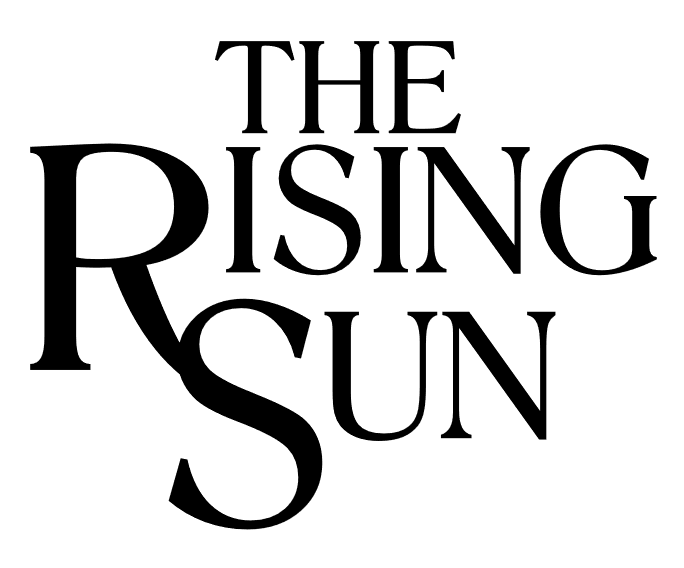 Please complete this pre-order form and email it to:natchappenden@yahoo.co.ukA PDF copy of our menus are available on our website for you to download.Please send us your pre-order ASAP after making your booking with us, we require the pre-order a minimum of 3 days before your booking.Call us on 01462790487 if you have any issues.Please complete this pre-order form and email it to:natchappenden@yahoo.co.ukA PDF copy of our menus are available on our website for you to download.Please send us your pre-order ASAP after making your booking with us, we require the pre-order a minimum of 3 days before your booking.Call us on 01462790487 if you have any issues.Please complete this pre-order form and email it to:natchappenden@yahoo.co.ukA PDF copy of our menus are available on our website for you to download.Please send us your pre-order ASAP after making your booking with us, we require the pre-order a minimum of 3 days before your booking.Call us on 01462790487 if you have any issues.Please complete this pre-order form and email it to:natchappenden@yahoo.co.ukA PDF copy of our menus are available on our website for you to download.Please send us your pre-order ASAP after making your booking with us, we require the pre-order a minimum of 3 days before your booking.Call us on 01462790487 if you have any issues.Please complete this pre-order form and email it to:natchappenden@yahoo.co.ukA PDF copy of our menus are available on our website for you to download.Please send us your pre-order ASAP after making your booking with us, we require the pre-order a minimum of 3 days before your booking.Call us on 01462790487 if you have any issues.Please complete this pre-order form and email it to:natchappenden@yahoo.co.ukA PDF copy of our menus are available on our website for you to download.Please send us your pre-order ASAP after making your booking with us, we require the pre-order a minimum of 3 days before your booking.Call us on 01462790487 if you have any issues.Please complete this pre-order form and email it to:natchappenden@yahoo.co.ukA PDF copy of our menus are available on our website for you to download.Please send us your pre-order ASAP after making your booking with us, we require the pre-order a minimum of 3 days before your booking.Call us on 01462790487 if you have any issues.Please complete this pre-order form and email it to:natchappenden@yahoo.co.ukA PDF copy of our menus are available on our website for you to download.Please send us your pre-order ASAP after making your booking with us, we require the pre-order a minimum of 3 days before your booking.Call us on 01462790487 if you have any issues.Name of organiserReservation dateReservation dateReservation timeReservation timeReservation timeGuest NameStarterStarterMainMainDessertAllergens/intolerancesAllergens/intolerances